Dear Sir/Madam,1	Further to TSB Circular 154 of 28 November 2023, and pursuant to clause 9.5 of Resolution 1 (Rev. Geneva, 2022), I hereby inform you that ITU-T Study Group 2 reached the following decisions during its E-plenary session held on 11 March 2024 concerning the following draft ITU-T texts:In addition, and further to TSB Circular 85 (24 March 2023) the Approval decision regarding Recommendation ITU-T E.1120 (ex E.gap), which was Determined at the meeting of ITU-T Study Group 2 (Virtual, 13-22 March 2023), was deferred until the next meeting of ITU-T Study Group 2.2	Available patent information can be accessed online via the ITU-T website.3	The text of the pre-published Recommendations is available on the ITU-T website at https://www.itu.int/itu-t/recommendations/. 4	The text of the Approved Recommendations will be published by ITU as soon as possible.Yours faithfully,Seizo Onoe
Director of the Telecommunication
Standardization Bureau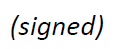 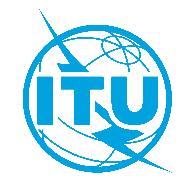 International telecommunication unionTelecommunication Standardization BureauInternational telecommunication unionTelecommunication Standardization BureauGeneva, 12 March 2024Geneva, 12 March 2024Ref:TSB Circular 189SG2/RCTo:-	Administrations of Member States of the UnionCopy to:-	ITU-T Sector Members;-	ITU-T Associates of Study Group 2;-	ITU Academia-	The Chairman and Vice-Chairmen of ITU-T Study Group 2;-	The Director of the Telecommunication Development Bureau;-	The Director of the Radiocommunication BureauTo:-	Administrations of Member States of the UnionCopy to:-	ITU-T Sector Members;-	ITU-T Associates of Study Group 2;-	ITU Academia-	The Chairman and Vice-Chairmen of ITU-T Study Group 2;-	The Director of the Telecommunication Development Bureau;-	The Director of the Radiocommunication BureauTel:+41 22 730 5415To:-	Administrations of Member States of the UnionCopy to:-	ITU-T Sector Members;-	ITU-T Associates of Study Group 2;-	ITU Academia-	The Chairman and Vice-Chairmen of ITU-T Study Group 2;-	The Director of the Telecommunication Development Bureau;-	The Director of the Radiocommunication BureauTo:-	Administrations of Member States of the UnionCopy to:-	ITU-T Sector Members;-	ITU-T Associates of Study Group 2;-	ITU Academia-	The Chairman and Vice-Chairmen of ITU-T Study Group 2;-	The Director of the Telecommunication Development Bureau;-	The Director of the Radiocommunication BureauFax:E-mail:+41 22 730 5853tsbsg2@itu.intTo:-	Administrations of Member States of the UnionCopy to:-	ITU-T Sector Members;-	ITU-T Associates of Study Group 2;-	ITU Academia-	The Chairman and Vice-Chairmen of ITU-T Study Group 2;-	The Director of the Telecommunication Development Bureau;-	The Director of the Radiocommunication BureauTo:-	Administrations of Member States of the UnionCopy to:-	ITU-T Sector Members;-	ITU-T Associates of Study Group 2;-	ITU Academia-	The Chairman and Vice-Chairmen of ITU-T Study Group 2;-	The Director of the Telecommunication Development Bureau;-	The Director of the Radiocommunication BureauSubject:Status of determined draft revised Recommendations ITU-T E.164.2, ITU-T E.212, ITU-T E.218 and draft new Recommendations ITU-T E.1120 (ex E.gap) and M.3387 (ex M.rfmls), after the ITU T Study Group 2 E-plenary (Virtual, 11 March 2024)Status of determined draft revised Recommendations ITU-T E.164.2, ITU-T E.212, ITU-T E.218 and draft new Recommendations ITU-T E.1120 (ex E.gap) and M.3387 (ex M.rfmls), after the ITU T Study Group 2 E-plenary (Virtual, 11 March 2024)Status of determined draft revised Recommendations ITU-T E.164.2, ITU-T E.212, ITU-T E.218 and draft new Recommendations ITU-T E.1120 (ex E.gap) and M.3387 (ex M.rfmls), after the ITU T Study Group 2 E-plenary (Virtual, 11 March 2024)NumberTitleDecisionITU-T E.212The international identification plan for public networks and subscriptionsNot Approved. This Recommendation will be considered for Approval at the next meeting of ITU-T Study Group 2.ITU-T E.218Management of the allocation of terrestrial trunk radio Mobile Country CodesNot Approved. This Recommendation will be considered for Approval at the next meeting of ITU-T Study Group 2.ITU-T E.164.2ITU-T E.164 numbering resources for trialsApproved, text in SG2-TD402R1/PLEN.ITU-T M.3387
(ex M.rfmls)Management requirements for federated machine learning systemsApproved, text in SG2-TD405/PLEN.